Примеры решения типовых задачПрактические задания по Кабинету АдминистратораПрактическое задание №1 Настройка КНОВойти в «Кабинет администратора КНО».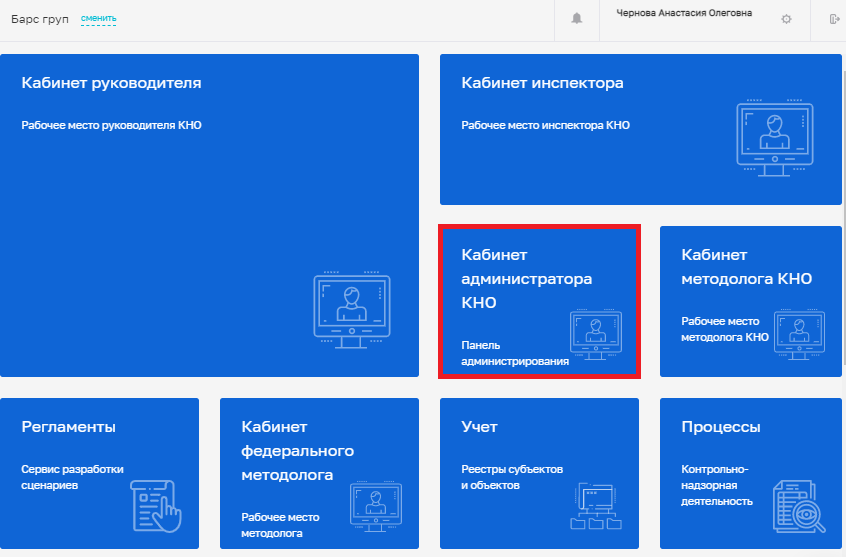 В разделе «Настройки КНО» во вкладке «Основные параметры» заполнить (для заполнения атрибутов – использовать произвольные данные и данные, выбираемые из соответствующих справочников):Наименование;Краткое наименование;Базовый адрес для адресных элементов дела, при заполнении использовать классификатор ФИАС;Организация в ФРГУ.Орган прокуратуры.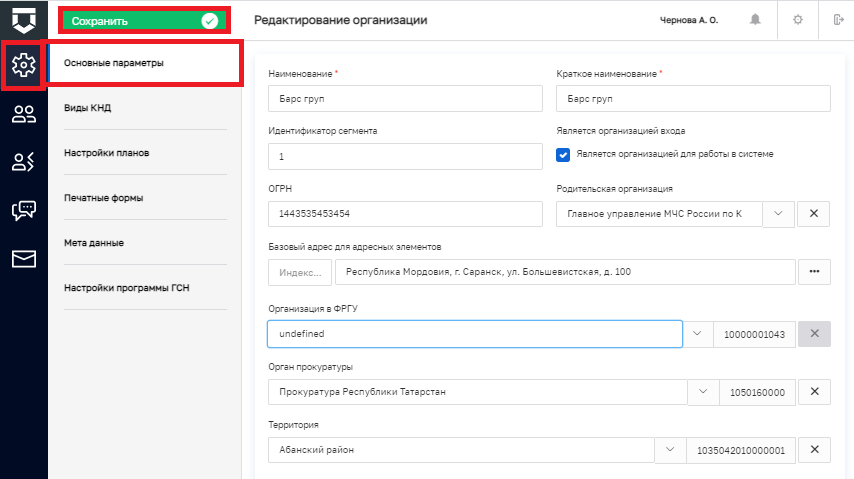 Сохранить внесенные изменения.Результат выполнения задания: Данные об организации, внесенные пользователем, сохраняются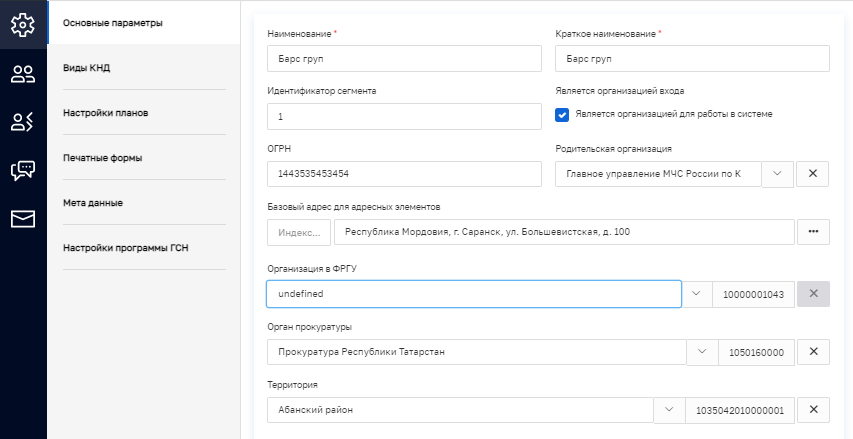 Практическое задание №2 Настройка вида КНДВойти в «Кабинет администратора КНО».В разделе «Настройки КНО» во вкладке «Виды КНД» по кнопке «Выбрать виды КНД», находящейся в нижней части экрана, добавить из соответствующего справочника вид.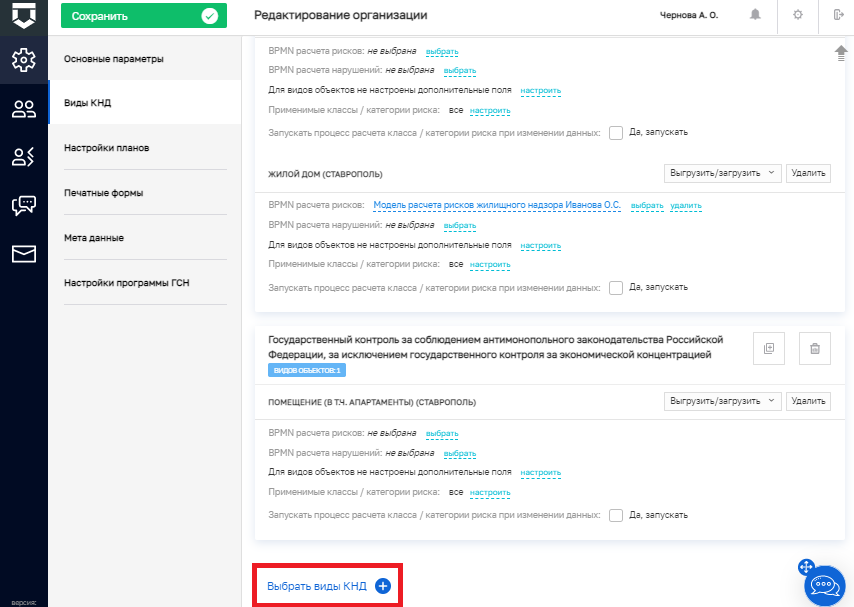 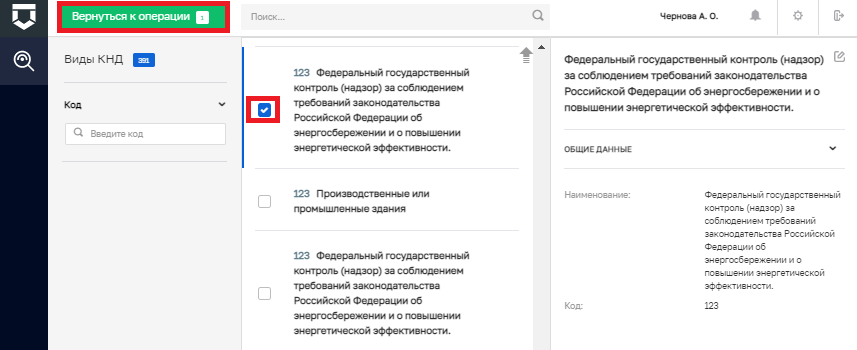 Добавить в выбранный вид КНД по кнопке «Добавить вид объекта» 3 объекта надзора.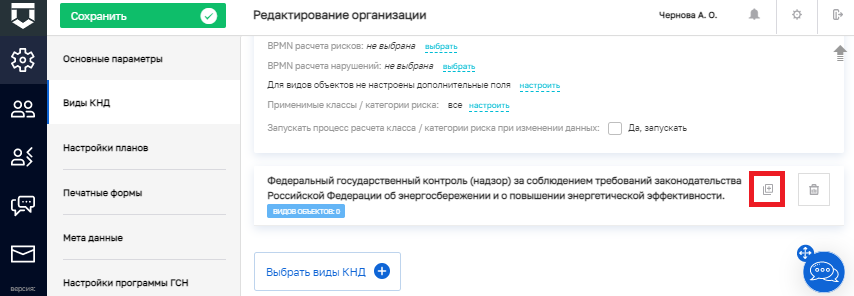 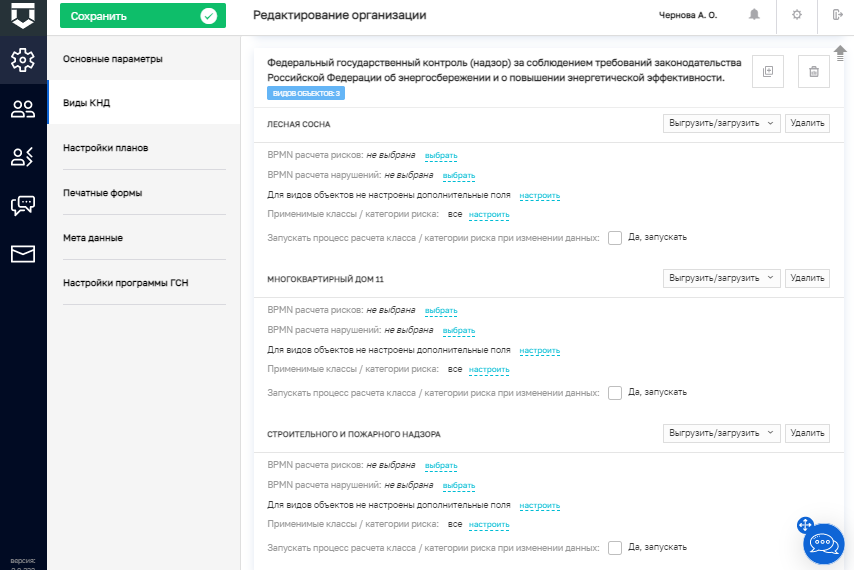 Сохранить внесенные изменения.Результат выполнения задания: Во вкладке "Виды КНД" отображаются добавленные пользователем 3 объекта, в виде КНД, выбранном пользователем.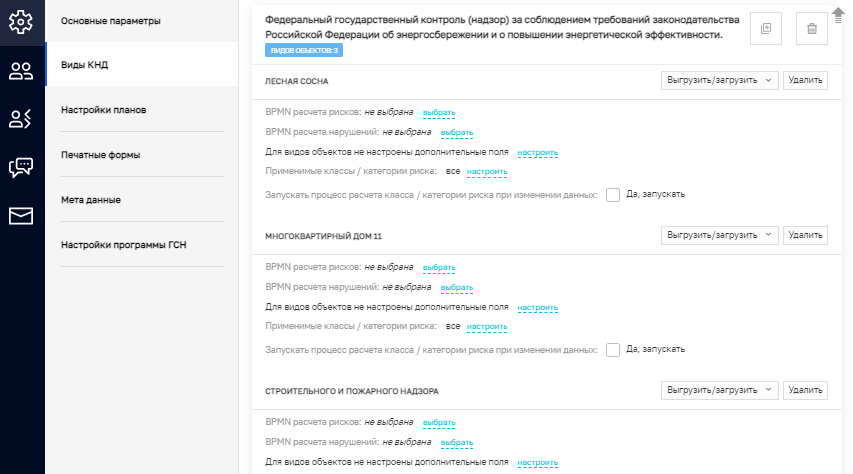 